	  Geography Assignment 3: 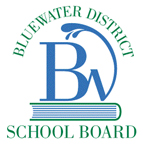 Development PatternsDate: Due 				Overview:The maps looked at throughout chapter 3 have indicated that most of Africa is in difficulty, but the small island nation of Mauritius shows that a country can make dramatic improvement.  It is one of only two African countries with a Human Development rating in the High category.  (The other is Seychelles, another small nation made up of tiny islands.)Since the early 1500s, Mauritius has been inhabited and ruled by the Portuguese, the French, and the English.  Until 1968, Mauritius was a British colony with a high birth rate but a low standard of living.  Sugar exports, an industry that began in the early 1700s, still created most of the island’s income.  That changed after Mauritius became an independent country with a stable democratic government.The government of Mauritius has taken advantage of its unique location to make big changes in quality of life.  This includes moving from a reliance on sugar exports to a more diversified economy.  Improved roads, an international airport, and a seaport all attract foreign investment.  Beautiful beaches, coral reefs, and a tropical climate make it a tourist destination.  Mauritius’s economic and political stability also make it an ideal headquarters for companies operating in Africa and India.  As a result, the country has one of Africa’s highest per capita incomes.Maps can be found in Global Atlas:	Map of Africa: Page 56	Infant Mortality: Page 23	Global Illiteracy: Page 22	Levels of Income: Page 22	Economic Development: Page 25Preparation Work and Tasks:Copy the maps of Infant Mortality, Global Illiteracy, Levels of Income, and Economic Development into this assignment. (25)Use the Infant Mortality map to compare Africa to the rest of the world.  List five reasons that can explain this pattern. (5)Compare the maps of Illiteracy and Levels of Income.  What patterns do you observe?  What explanations can you give? (5)What does the Economic Development describe?  Use the map to rank the continents in declining Economic Development order.  (Record Europe and Asia separately.) (5)Could Mauritius’ formula for success be applied in other developing countries?  Explain why or why not. (10)Evaluation:CategoryLevel 4Level 3Level 2Level 1%Research and KnowledgeThe assignment demonstrates exceptional knowledge of development patterns and Mauritius’ success.The assignment demonstrates adequate knowledge of development patterns and Mauritius’ success.30InformationThe information describes many significant cause and effects that has allowed for the success of Mauritius.  The information is very accurate.The information describes a few significant cause and effects that has allowed for the success of Mauritius.  The information is generally accurate.30Design and PresentationThe assignment’s design and layout is very attractive and inviting.The assignment’s design and layout is fairly attractive and inviting.40